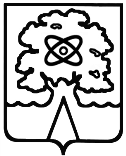 АДМИНИСТРАЦИЯ  ГОРОДСКОГО ОКРУГА ДУБНА  МОСКОВСКОЙ  БЛАСТИУПРАВЛЕНИЕ НАРОДНОГО ОБРАЗОВАНИЯ (ГОРУНО)П Р И К А Зот 31.08.2020№ 239/1.1-05об открытом  муниципальном дистанционном  конкурсе творческих работ «Жизнь в безопасности»В соответствии с перспективным планом работы ГОРУНО на 2020-2021 учебный год, с целью активизации творческой деятельности учащихся, педагогических работников образовательных учреждений через презентацию творческих работ, сохранение и развитие культурных традиций, а также формирования культуры безопасного и ответственного поведения детей и подростков в сфере жизнедеятельностиПРИКАЗЫВАЮ:1. Утвердить Положение о проведении  открытого муниципального дистанционногоконкурса творческих работ по безопасности жизнедеятельности «Жизнь в безопасности» (Приложение 1).2. Провести с 3 сентября по 05 октября  2020 г открытый муниципальный дистанционный конкурс творческих работ для учащихся и воспитанников образовательных учреждений и учреждений дополнительного образования города Дубны «Жизнь в безопасности».3. До 18.09.2020г. руководителям творческих объединений направить фотографии работ, заявки на участие в конкурсе (Приложение 2), согласие на обработку персональных данных (Приложение 3) на электронную почту kursmoc@gmail.com   Муниципального опорного центра.4. Утвердить состав жюри (Приложение 4)5. Ответственность за  исполнение данного приказа возложить на методиста учебно-методического отдела ЦРО   Диденко Т.Р.6. Контроль над исполнением данного приказа возложить на начальника учебно-методического отдела ЦРО   Зайцеву О.С.         И.о.начальника Управления          народного образования                                                              С.А. ЖаленковаДиденко Т.Р.  216-67-67 *5562